Section 4.1Activity 1Define the following terms:FunctionDomainTargetRangeActivity 2Activity 3Which of the following are functions?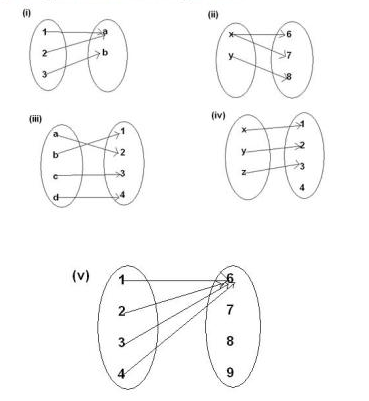 What if the same arrows went the other direction?Activity 4Which of the following are functions?f(x) = the town person x was born inf(x) = the schools person x went tof(x) = the college that person x graduated fromf(x) = x + 5 f(x) = 3 if x>2 otherwise f(x) = -2f(x) = 7 if x>0 or f(x) = -7 if x<0 or f(x) = 7 or -7 if x = 0Activity 5Activity 6Consider:	L = {1,2,3,4,5}	R = {A,B,C,D,F}Which of the following are functions from L to R?{(1,A),(2,B),(3,C),(4,D),(5,F)}{(2,A),(2,B),(3,C),(4,D),(5,F)}{(1,A),(2,A),(3,B),(4,B),(5,B)}{(1,5),(2,4),(3,3),(4,2),(5,1)}{(2,A),(3,B),(4,B),(5,B)}Activity 7Find all of the functions from X = {a,b} to Y={u,v}Find all of the functions from X = {a,b} to Y={u}How many functions would exist from X = {a,b,c,d} to Y={u,v,x}Let f: X → Y as shown by :What is the domain of f?What is the target of f?What is the range of f?What is f(a)?  f(b)?  f(c)?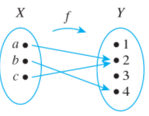 Represent f as a set of ordered pairs.